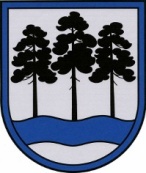 OGRES  NOVADA  PAŠVALDĪBAReģ.Nr.90000024455, Brīvības iela 33, Ogre, Ogres nov., LV-5001tālrunis 65071160, fakss 65071161, e-pasts: ogredome@ogresnovads.lv, www.ogresnovads.lv OGRES  NOVADA  PAŠVALDĪBAS DOMES  SĒDES  PROTOKOLA  IZRAKSTS23.§Par Ogres novada pašvaldības bērnu nama “Laubere” nolikuma apstiprināšanuIepazīstoties ar sagatavoto lēmumprojektu, noklausoties Ogres novada pašvaldības bērnu nama “Laubere” vadītāja Mārtiņa Lejas ziņojumu un pamatojoties uz likuma“Par pašvaldībām” 14.panta pirmās daļas 1.punktu un 21.panta pirmās daļas 8.punktu,balsojot: PAR – 16 balsis (A.Mangulis, I.Vecziediņa, I.Tamane, E.Helmanis, M.Siliņš, Dz.Mozule, E.Dzelzītis, V.Gaile, E.Bartkevičs, M.Legzdiņš, A.Ceplītis, S.Kirhnere, J.Laizāns, V.Pūķe, L.Strelkova, R.Javoišs), PRET - nav, ATTURAS – nav,                          Ogres novada pašvaldības dome  NOLEMJ:Apstiprināt Ogres novada pašvaldības bērnu nama “Laubere”  nolikumu (pielikumā uz 5 lapām).Kontroli par lēmuma izpildi uzdot Ogres pašvaldības izpilddirektoram Pēterim Dimantam.(Sēdes vadītāja,domes priekšsēdētāja A.Manguļa paraksts)Lēmums stājas spēkā 19.02.2016.Ogrē, Brīvības ielā 33Nr.32016.gada 18.februārī  